 «15 июля 2021 года проблемный дом № 107 в г. Курске по проспекту Дериглазова поставлен на кадастровый учет. Вопрос разрешился после устранения разногласий между застройщиком, Администрацией г. Курска и военными по согласованию строительства дома в приаэродромной территории и предоставления 14 июля 2021 года соответствующих дополнительных документов в Управление Росреестра по Курской области. Теперь жители смогут обратиться к застройщику за заключением основного договора купли-продажи и зарегистрировать свои права на квартиры. Управление, в свою очередь, проведет регистрацию в кратчайшие сроки» - сообщила пресс-служба Управления Росреестра по Курской области. С уважением, Пресс-служба Управления Росреестра по Курской области Тел.: +7 (4712) 52-92-75моб.: 8 (919) 213-05-38Bashkeyeva@r46.rosreestr.ruМы в Instagram:  https://www.instagram.com/rosreestr46/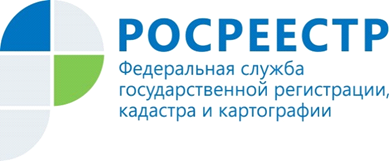 